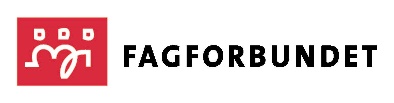 STEM OVER RESULTATET I DITT TARIFFOPPGJØR – SPEKTER/POSTEN NORGE ASI perioden 27. april – 3.mai 2022 ble det avholdt forhandlinger om overenskomstens del B mellom LO Stat /Fagforbundet og Posten Norge.Nedenfor følger informasjon om økonomien i resultatet:ResultatDet gis et generelt tillegg på kr. 15 800,- pr år til arbeidstakere med en årslønn lavere enn kroner 480 000,-Det gis et tillegg i lønn på 3,3% til arbeidstakere med en årslønn på 480 000,- eller høyere. Tilleggene gjelder fra 1.april 2022 og inkluderer resultatet fra A-delsforhandlingene.I tillegg:Fra 1.april 2022Lønn til veiledere for lærlinger økes fra kr. 8 000 til kr. 15 000.Fagbrevtillegget økes fra kr 14 800 til kr. 18 600. Fra 1. juli 2022Lønnsramme 63 og 66 justeres slik at alle med lavere ansiennitet enn 4 år får et opprykk Lønnsramme 63 og 66 kortes ned med to år og topplønn oppnås etter 14 år.Fra 1. november 2022Det er avsatt 5 mill til justering og normeringsoppgjør med virkning.Vil du lese mer om resultatet så ligger protokoll, nye lønnsrammer og overenskomst ved denne SMS som vedlegg.Fagforbundet anbefaler resultatet og anbefaler sine medlemmer til å stemme JA.Frist for å stemme 30.mai 2022 kl 24.00